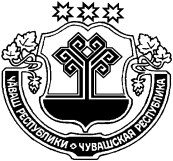 О внесении изменений в постановление администрации Красноармейского района Чувашской Республики от 02.03.2015 № 17В соответствии с Указом Президента Российской Федерации от 15 января 2020 года  № 13 «О внесении изменений в некоторые акты Президента Российской Федерации» администрация Красноармейского района п о с т а н о в л я е т: 	1. Внести в Положение о предоставлении гражданами, претендующими на замещение должностей муниципальной службы, и муниципальными служащими сведений о доходах, расходах, об имуществе и обязательствах имущественного характера своих и своих супруга (супруги) и несовершеннолетних детей», утвержденное постановлением администрации Красноармейского района от 02.03.2017 № 17  (изм. от 26.10.2017 № 396, от 01.02.2019 № 57)  следующие изменения: 	  а) абзац первый пункта 3 изложить в следующей редакции: 	«3. Сведения о доходах, об имуществе и обязательствах имущественного характера представляются по утвержденной Президентом Российской Федерации форме справки, заполненной с использованием специального программного обеспечения «Справки БК», размещенного на официальном сайте Президента Российской Федерации, ссылка на который также размещается на официальном сайте федеральной государственной информационной системы в области государственной службы в информационно-телекоммуникационной сети «Интернет».»;б) абзац первый пункта 14 изложить в следующей редакции:«14. Сведения о доходах, расходах, об имуществе и обязательствах имущественного характера, представленные в соответствии с настоящим Положением гражданином или муниципальным служащим, указанным в пункте 6 настоящего Положения, при назначении на должность муниципальной службы, а также представляемые муниципальным служащим ежегодно, и информация о результатах проверки достоверности и полноты этих сведений приобщаются к личному делу муниципального служащего. Указанные сведения также могут храниться в электронном виде.».2. Настоящее постановление вступает в силу с 1 июля 2020 года  после его официального опубликования в периодическом печатном издании «Вестник Убеевского сельского поселения». Глава Убеевского сельского поселения».                                                                          Н.И.ДимитриеваЧĂВАШ  РЕСПУБЛИКИКРАСНОАРМЕЙСКИ РАЙОНĚ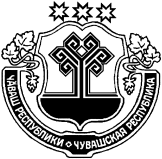  ЧУВАШСКАЯ  РЕСПУБЛИКА КРАСНОАРМЕЙСКИЙ РАЙОН   УПИ ЯЛ ПОСЕЛЕНИЙĚНАДМИНИСТРАЦИЙĚ    ЙЫШĂНУ      2020.03.16     17   №     Упи салиАДМИНИСТРАЦИЯУБЕЕВСКОГОСЕЛЬСКОГО ПОСЕЛЕНИЯ                ПОСТАНОВЛЕНИЕ16.03. 2020    №  17с. Убеево